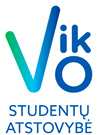 VILNIAUS KOLEGIJOS STUDENTŲ ATSTOVYBĖS LAISVŲJŲ NARIŲASMENINIŲ DUOMENŲ PANAUDOJIMO SAVANORIŠKOS VEIKLOS SUTARTISAš, ...................................................., tapdama(-as) Vilniaus kolegijos studentų atstovybės (toliau – VIKO SA) laisvuoju nariu sutinku:kad mano asmeniniai duomenys būtų saugomi VIKO SA duomenų bazėje;būti fotografuojamas VIKO SA renginių metu ir leidžiu publikuoti nuotraukas VIKO SA tikslais (socialiniams tinklams, vikosa.lt tinklapiui ir t.t.).Įsipareigoju:pranešti VIKO SA centrinio biuro informacinių technologijų (toliau – IT) vadovui kontaktinei informacijai pasikeitus;susipažinti ir išmanyti VIKO SA strategija bei kitus organizacijos dokumentus bei jų laikytis;dalyvauti komiteto veikloje ir už darbus atsiskaityti komiteto vadovui;nesilankyti baruose, klubuose, kazino su VIKO SA reprezentuojančia atributika.į socialinius tinklus nekelti nuotraukų, kuriose būtų nereprezentatyviai vartojamas alkoholis, tabako gaminiai ar kitos psichotropinės medžiagos dėvint VIKO SA atributiką.Norint nutraukti Fakulteto studentų atstovybės savanoriškos veiklos sutartį privaloma ne vėliau kaip prieš 7 (septynias) darbo dienas įspėti VIKO SA Prezidentą arba savo komiteto vadovą ir pateikti atsistatydinimo pareiškimą.VIKO SA centrinis biuras įsipareigoja saugoti surinktus fakulteto studentų atstovybės koordinatorių duomenis VIKO SA duomenų bazėje.Laisvasis narys 				    ______________(parašas)VIKO XX komiteto vadovė (-as)                      _______________							(parašas)